PART C – SUBMISSION PART COMMERCIAL DOCUMENTAppendix G – Commercial Document (Financial Offer)PART C – APPENDIX HCOMMERCIAL DOCUMENT(FINANICAL OFFER)CONTRACT TO SUPPLY AND DELIVER Toolkit and Irrigation SystemName and first name:				[…………………………………………]Duly authorized to sign this tender on behalf of:	[…………………………………………]Place and date: 			      	          […………………………………………]Stamp of the firm/company:No. DescriptionUnitQuaintlyUnit Price (USD)Total Price (USD)1.	Small Shovel - compact and lightweight- durable materials such as stainless steel or carbon steel- Ergonomic design- not too flat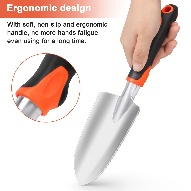 piece722.	Small Rake- compact and lightweight- durable materials such as stianls steel or carbon steel- Ergonomic design- The rake's tines should be sturdy and spaced - 5 teeth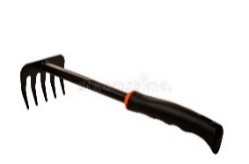 piece723.Water Sprayer- 2 Litres- durable materials high-quality plastic- adjustable nozzle - comfortable grip handle- easy-to-operate trigger mechanism- Pressure releases valve- semi- transparent reservoir- trigger- clear scale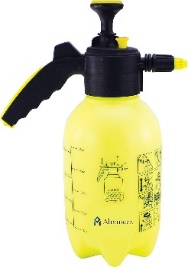 piece1404.Prunning Scissors- compact and lightweight- durable material such as stainless steel- comptable crip (egronomic handle design)- Spring mechanism- safety lock- Versatility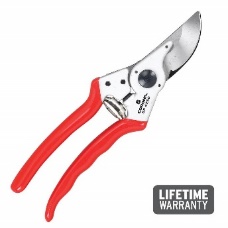 piece725.Gloves- durable materials such as synthetic leather, nitrile, or reinforced canvas- breathable materials or ventilated designs - comfortable fit- gloves with reinforced palm and fingertips- waterproof- with an extended cuff or gauntlet-style design - machine washable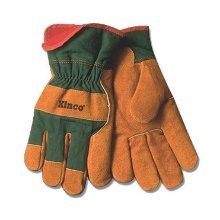 pair726.Big Shovel-durable material- complete shove with the handle attached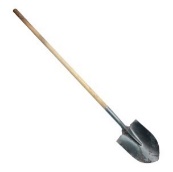 piece707.Agricultural Bucket- durable materials such as heavy-duty plastic, galvanized steel, or reinforced rubber.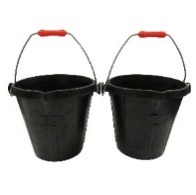 piece708.HosepipeLength 50m durable materials such as reinforced rubber or vinyl, UV-resistance material, Diameter 1/2 inch or 5/8 inch, thickness 13-16 mm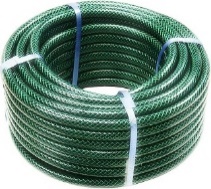 meter35009.Hosepipe SprayerMade from durable materials like heavy-duty plastics, stainless steel, or brass.offer a variety of spray patterns such as mist, shower, stream, cone, and flat.easy to attach to a standard garden hose and operate without requiring excessive strength or dexterity. have lockable trigger.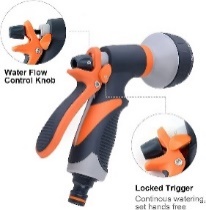 piece7010.Drip Irrigation Water Bottle CapSuitable for one Liter bottle sizedurable materials such as polyethylene or polypropylenehave a Watertight Sealhave capability to adjust the water flowhave a base helping for fixing the bottle in the soil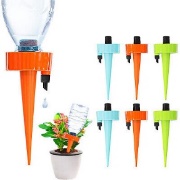 piece70011.Poly tank connector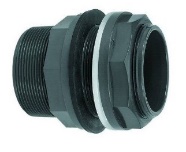 piece14012.Tee (agricultural)plastic, 3/4 inch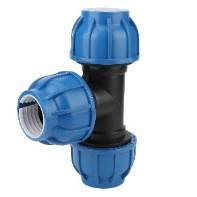 piece7013.Water hose3/4 inch, black, agricultural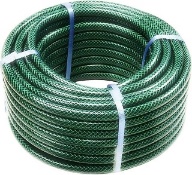 meter70014.Water float Vulve3/4-inch, brass, plastic ball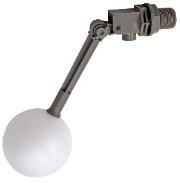 piece7015.Thread seal tape20 m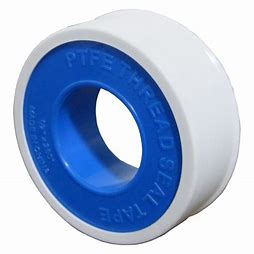 piece7016.Hose connector3/4 inch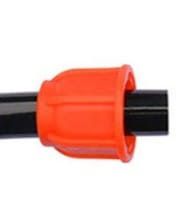 piece14017.Hose clamp3/3 inch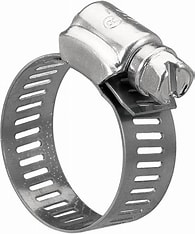 piece14018.Tap1/2-inch, brass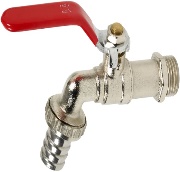 piece7019.Ball vulve 3/4-inch, plastic 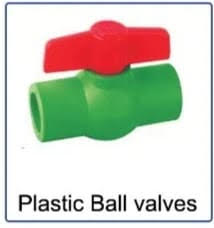 piece7020.Electrical balance- Scale from 0.5g until 500g- Rechargeable batterypiece7221.- Zipper- 4*6 cmpack (100 piece)5722.- Zipper- 18* 25 cmpack (25 piece)23Net TotalNet TotalNet TotalNet TotalNet TotalOffered DiscountOffered DiscountOffered DiscountOffered DiscountOffered DiscountNet Total after DiscountNet Total after DiscountNet Total after DiscountNet Total after DiscountNet Total after Discount11% VAT (if applicable)11% VAT (if applicable)11% VAT (if applicable)11% VAT (if applicable)11% VAT (if applicable)Grand Total including 11% VAT (if applicable)Grand Total including 11% VAT (if applicable)Grand Total including 11% VAT (if applicable)Grand Total including 11% VAT (if applicable)Grand Total including 11% VAT (if applicable)